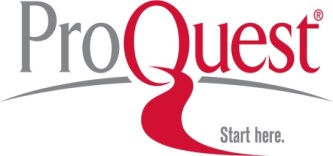 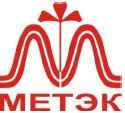 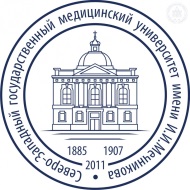 семинар – тренинг:«ProQuest: научная информация по медицине для интеграции в процессы образования и исследований »Дата проведения :  28 марта 2019 года ,  с 15.00 до 16. 00Место проведения семинара:Северо-Западный Государственный Медицинский Университет им. И. И. Мечникова,Пискаревский проспект, 47, Павильон 29, Библиотека, 3-й этаж, Зал каталоговВедущие:  Анна Трифонова , региональный представитель ProQuest в России,  Кармишенская  Г. Д., зав.  отделом электронных ресурсов АО «МЕТЭК»Приглашаются преподаватели, аспиранты, студенты ПРОГРАММАКраткий обзор ресурсов: контент, специфика«ProQuest Dissertations & Theses Global: зарубежные диссертации -- уникальный источник научной информации по исследованиям во всех областях медицины.  Проект размещения диссертаций российских ученых в PQDT как средство позиционирования вуза в мировом научном пространстве. ProQuest Medical Database –  база данных  научной периодики по медицине для образования, исследований и клинической практики. Мастер – класс:   работа с информацией на платформе ProQuest Medical Database - демонстрация возможностей работы в ресурсом в режиме реального времени:Тематическая наполненность, глубина архива,   охватПоиск: функции простого и расширенного поискаПоиск графических элементов и таблиц;Использование сортировки и фильтров в списке результатов;Вид и опции преставления результатов;Сохранение, распечатка, обработка информацииПравильные инструменты в нужное время – проверка написания, конвертирование форматов и др.;Индивидуальные настройки, создание личного кабинета